Little/ Tiny Miss Bath County 2013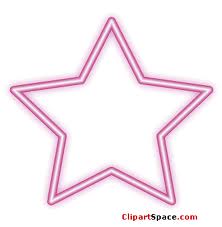  “Girls Just Wanna Have Fun!” Parents/ Guardians: The Little Miss/ Tiny Miss Bath County Pageant, sponsored by the BCHS Beta Club, will be held at Bath County High School Auditorium on Saturday, April 6th, 2013 at 6:00 p.m. This year’s theme will be “Girls Just Wanna Have Fun.” All contestants must be residents of Bath County and must be between the ages of 3 and 8 as of the date of the pageant.  The age groups are as follows: 				Tiny Miss- ages 3-5 				Little Miss- ages 6-8Practice dates are Wednesday April 3, 2013 and Friday April 5, 2013. Practice will begin promptly at 6:00 p.m. both days. Practices are mandatory. If you have any conflicts, please contact a sponsor ASAP. Entry forms are due Wednesday March 26, 2013. The entry fee for this year’s pageant is $25.00. Entry fee MUST accompany the entry form at the time of return.   Entry forms can be picked up and returned to the main offices at BCHS, VES, or MES. Last year we started the “People’s Choice Award.” It was a great success and we plan to do it again this year. Each contestant needs to decorate her own container and must be completed and dropped off at Friday’s practice in order to participate. Contestants can use coffee cans, ice cream buckets, large cool whip containers, etc. The container must be clean and have a lid with a slot that can also be easily removed to count the contents. Containers must include: Contestant’s name Contestant’s picture We want this event to be a success and an enjoyable experience for all our contestants. To cut down on congestion in the dressing rooms we are allowing one dresser per contestant again this year. We will ask you sign up the name of the dresser at a practice the week of the pageant and will give you more details then. If you have any questions or concerns, please feel free to contact a sponsor. We appreciate your participation in this fundraiser for the BCHS Beta Club. Thank you! BCHS Beta Club SponsorsKirby Smith				Karen Bowyerkirbys@bath.k12.va.us		karenb@bath.k12.va.us